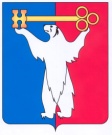 АДМИНИСТРАЦИЯ ГОРОДА НОРИЛЬСКАКРАСНОЯРСКОГО КРАЯПОСТАНОВЛЕНИЕ31.05.2019		                          г. Норильск	                                         № 210О проведении публичных слушаний по проекту актуализации схемы теплоснабжения муниципального образования город Норильск (район Центральный, Талнах, Кайеркан, пос. Снежногорск) на 2020 годВ целях соблюдения прав граждан муниципального образования город Норильск на осуществление местного самоуправления посредством участия в публичных слушаниях, руководствуясь ст.28 Федерального закона от 06.10.2003 № 131-ФЗ «Об общих принципах организации местного самоуправления в Российской Федерации», постановлением Правительства Российской Федерации от 22.02.2012 №154 «О требованиях к схемам теплоснабжения, порядку их разработки и утверждения», требованиями ст.21 Устава муниципального образования город Норильск, решением Норильского городского Совета депутатов от 13.05.2008 № 11-239 «Об утверждении Положения о публичных слушаниях на территории муниципального образования город Норильск», ПОСТАНОВЛЯЮ:Управлению жилищно-коммунального хозяйства Администрации города Норильска: подготовить и провести 13.06.2019 в 18-00 часов в конференц-зале Администрации города Норильска (г. Норильск, пр. Ленинский, 24А) публичные слушания по проекту актуализации схемы теплоснабжения муниципального образования город Норильск (район Центральный, Талнах, Кайеркан,                             пос. Снежногорск) на 2020 год;предоставить в Управление информатизации и связи Администрации города Норильска заключение о результатах проведенных публичных слушаний и протокол публичных слушаний для размещения на официальном сайте муниципального образования город Норильск не позднее одного рабочего дня со дня проведения публичных слушаний.Управлению информатизации и связи Администрации города Норильска разместить на официальном сайте муниципального образования город Норильск заключение о результатах проведенных публичных слушаний и протокол публичных слушаний не позднее трех календарных дней со дня проведения публичных слушаний.Назначить начальника Управления жилищно-коммунального хозяйства Администрации города Норильска ответственным за проведение публичных слушаний по проекту актуализации схемы теплоснабжения муниципального образования город Норильск (район Центральный, Талнах, Кайеркан,                                 пос. Снежногорск) на 2020 год.Опубликовать настоящее постановление в газете «Заполярная правда» и разместить его на официальном сайте муниципального образования город Норильск в срок не позднее 05.06.2019.Контроль исполнения настоящего постановления оставляю за собой.И.о. Главы города Норильска 						       А.В. Малков